Государственное учреждение - Отделение Пенсионного фонда Российской Федерации 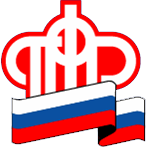 по Калининградской областиО доставке пенсий в маеКалининград,  22  апреля  2021 г. Государственное учреждение – Отделение Пенсионного фонда Российской Федерации по Калининградской области информирует.Доставка пенсий и иных социальных выплат через отделения почтовой связи в мае 2021 года начнется с 03 мая 2021 года в соответствии с графиком доставки пенсии и режимом работы отделений почтовой связи, в том числе с учетом предстоящего праздника Дня Победы 9 мая.Так, в городе Калининграде доставка пенсии начнется с 3-го мая, 7-го мая (пятница) будут доставлены пенсии за 7, 8, 9 число, а 8 мая (суббота) за 8 и 10 число.Дополнительно уточнить режим работы Вашего отделения почтовой связи в праздничные и выходные можно непосредственно в отделение почтовой связи.Также по вопросам доставки пенсии и иных социальных выплат за май 2021 года через отделение почтовой связи следует обращаться по телефону АО «Почта России» 8 800 100 00 00.Перечисление сумм пенсий и иных социальных выплат на счета пенсионеров в кредитные организации в мае 2021 года будет произведено в прежнем порядке.